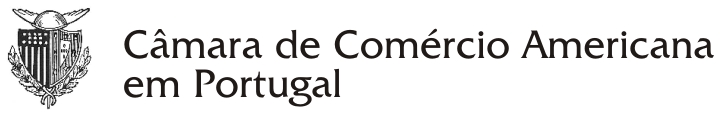 Business Conference: USA INFRASTRUCTURES DAYBusiness Opportunities for Infrastructures in the U.S. Marketdia 21 de Novembro no auditório do Banco Popular,  Rua  Ramalho Ortigão, 51 Lisboa FICHA DE INSCRIÇÃO Preço:    Sócios de alguma das entidades organizadoras ou apoiantes:  70,00€                                                         Não Sócios:  100,00€Nota: Número de lugares limitado. Será considerada a ordem de chegada das inscriçõesSomos Sócios da:   C.C.Americana         Asicma           APPC           AECOPS      PPAPretendemos inscrever-nos na Conferência acima mencionada:Nomes e Funções _________________________________________________________________________________________________________________________________________Empresa_____________________________________________________________________Morada______________________________________________________________________Contribuinte nº _________________ Tef: _________________ E-mail ___________________ Junto enviamos o nosso cheque nº _________________ sobre o Banco __________________ no valor de € _______________ emitido á ordem da Câmara do Comércio Americana em Portugal, ou transferência bancária feita em ____/____/____ para a conta do Millenniumbcp em nome da CCAP (NIB: 0033 0000 00480 16535324). 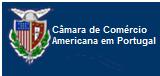 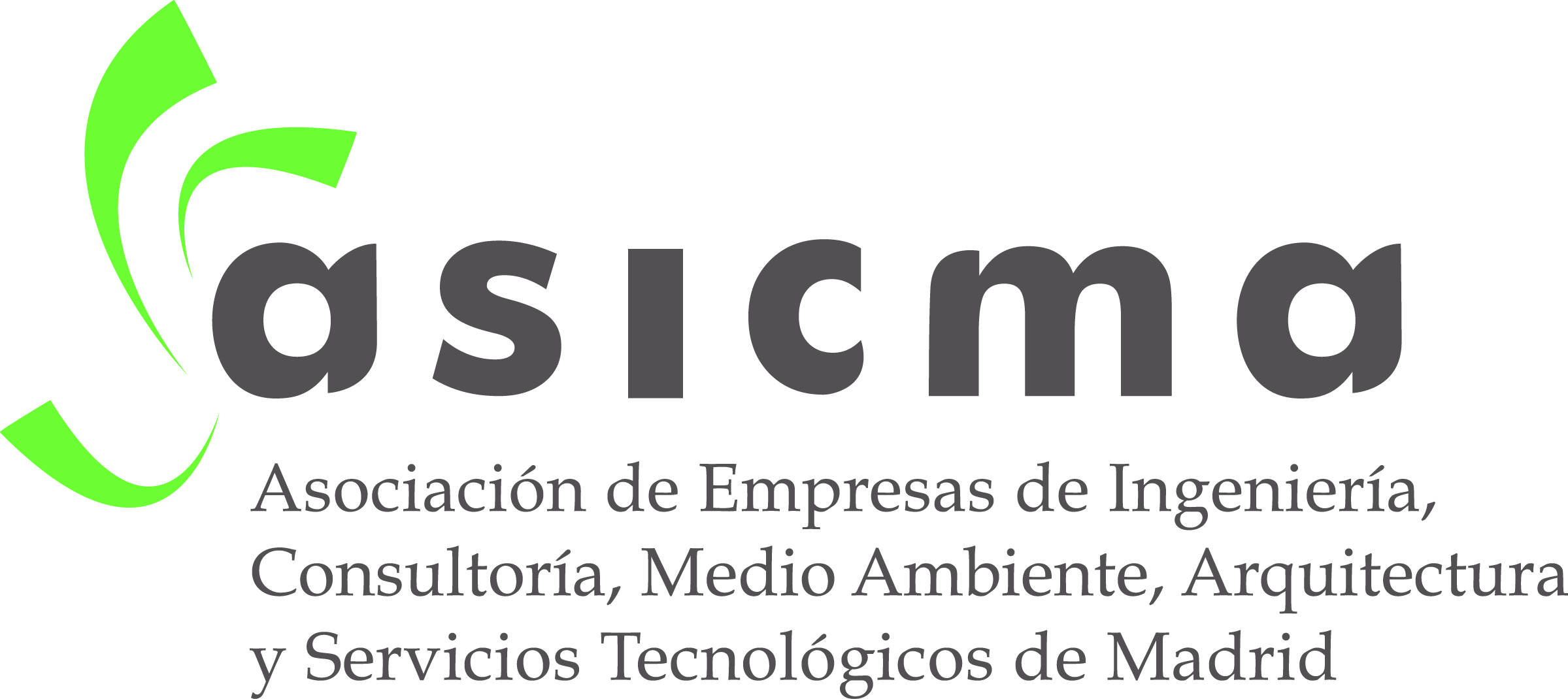 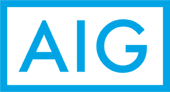 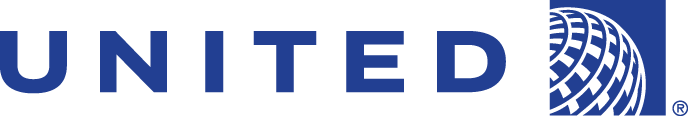 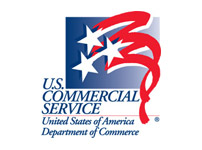 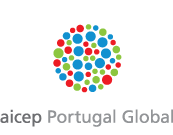 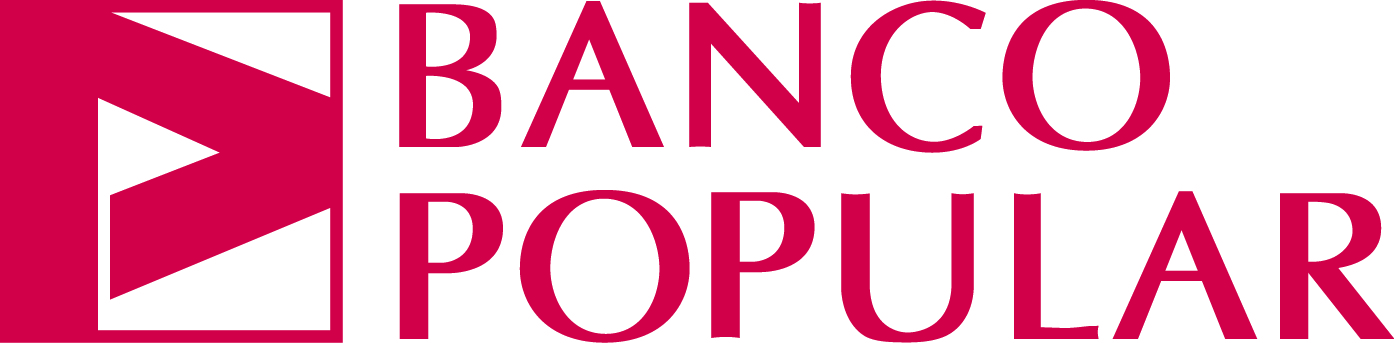 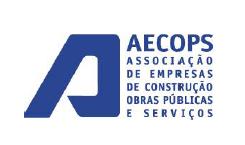 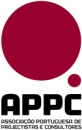 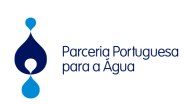  Para mais informações ou inscrição:C. C. Americana em Portugal  I  Rua D. Estefânia 155-5 Esq. 1000-154 Lisboa   Tef: 213 572 561   I   E-mail: amchamportugal@mail.telepac.pt    Portal:  www.amcham.org.pt